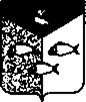                АДМИНИСТРАЦИЯ ПЕНОВСКОГО МУНИЦИПАЛЬНОГО ОКРУГА ТВЕРСКОЙ ОБЛАСТИ
ПОСТАНОВЛЕНИЕ
 пгт. Пено
О внесении изменений В Постановление № 462 от 25.08.2021«О порядке и условиях оплаты и стимулирования труда в отдельных организациях сферы образованияМО Пеновский муниципальный округ»В соответствии с Постановлением Правительства Тверской области № 109-пп от 18.03.2024 «О внесении изменений в постановление Правительства Тверской области от 18.08.2017 № 247-пп:ПОСТАНОВЛЯЮВнести изменения в Положение о порядке и условиях оплаты и стимулирования труда в отдельных организациях сферы образования МО Пеновский муниципальный округ утвержденное Постановлением Администрации Пеновского муниципального округа Тверской области № 462 от 25.08.2021 года (далее Положение), следующие изменения:1) пункт 2.5 дополнить подпунктом 2.5.8 следующего содержания:«2.5.8. ежемесячная надбавка за выслугу лет.»;2) пункт 3.4 дополнить подпунктом 3.4.7 следующего содержания:«3.4.7. ежемесячная надбавка за выслугу лет.»;3) пункт 4.5 дополнить подпунктом 4.5.7 следующего содержания:«4.5.7. ежемесячная надбавка за выслугу лет.»;4) пункт 6.5 дополнить подпунктом 6.5.7 следующего содержания:«6.5.7. ежемесячная надбавка за выслугу лет.»;5) в разделе 8 Положения:слова «8.1.11» заменить словами «8.1.7»;пункт 8.1 дополнить подпунктом 8.1.8 следующего содержания:«8.1.8. ежемесячная надбавка за выслугу лет.»;в пункте 8.2 слова «в подпунктах 8.1.1 – 8.1.7» заменить словами «в подпунктах 8.1.1 – 8.1.8»;по тексту пункта 8.6 слова «не более чем 200%» заменить словами «не более 300%»;дополнить пунктом 8.12 следующего содержания:«8.12. Ежемесячная надбавка за выслугу лет устанавливается по основной должности.Ежемесячная надбавка за выслугу лет устанавливается работникам организаций образования в зависимости от общего количества лет, проработанных в организациях образования и (или) муниципальных образовательных организациях, за исключением лет, проработанных в таких организациях по профессиям рабочих, в следующих размерах:а) 10 % от должностного оклада – при выслуге лет от 1 года до 5 лет;б) 15 % от должностного оклада – при выслуге лет от 5 лет до 10 лет;в) 20 % от должностного оклада – при выслуге лет от 10 лет до 15 лет;г) 30 % от должностного оклада – при выслуге лет свыше 15 лет.В стаж работы, дающий право на получение ежемесячной надбавки к должностному окладу за выслугу лет, включатся время нахождения граждан в соответствии со статьями 10 и 23 Федерального закона от 27.05.1998 № 76-ФЗ «О статусе военнослужащих» на военной службе по контракту, на военной службе по призыву.».2. Рекомендовать организациям образования внести изменения в порядки и условия оплаты и стимулирования труда в соответствующих муниципальных организациях МО Пеновский муниципальный округ с учетом положений, содержащихся в Положении.3. Настоящее постановление вступает в силу со дня официального опубликования и распространяет свое действие на правоотношения, возникшие с 18.03.2024 года.4. Контроль за исполнением настоящего Постановления оставляю за собой.Глава Пеновского муниципального округа				В. Ф. Морозов20.03.2024 года                                                                      № 111